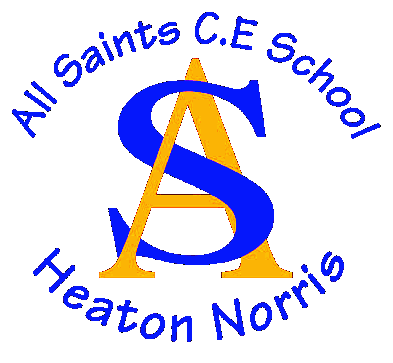 All Saints CE Primary SchoolJust in Time Privacy Notice Just-in-time Privacy Notice TemplateA Just-in-time privacy notice is a tool that the school can use to provide focussed privacy information at the point where the personal data is collected.  For example, the just-in-time privacy notice could be used at the start of your annual data collection sheets, with a link to the full privacy notice on your website. Example template All Saints CE Primary School collects data from staff, parents and pupils in order to support learning and the delivery of education, monitor pupil progress, provide the appropriate level of care and to comply with statutory obligations. Some of the personal data held is obtained directly from the parents and pupils, and some information is received from the council and other third party organisations. Where necessary information may be shared with other organisations to assist us in providing education. Personal data will only be kept for as long as the law specifies, or where unspecified personal data will be kept for the length of time determined by our business requirements. All Saints CE Primary School are committed to protecting personal data from security threats, whether internal or external, deliberate or accidental.You can learn more about how we use personal and special data by visiting our website: www.allsaints.stockport.sch.uk/page/policies   VersionAuthorPolicy approved byApproval dateReview dateChanges made?V1IG Team IG Team 15.06.201801.09.2019No ChangesV2 IG Team IG Team 01.09.201901.09.2020No ChangesV3IG Team IG Team 23.09.202001.09.2021Annual reviewV4IG Team IG Team 01.11.202201.09.2024No changes 